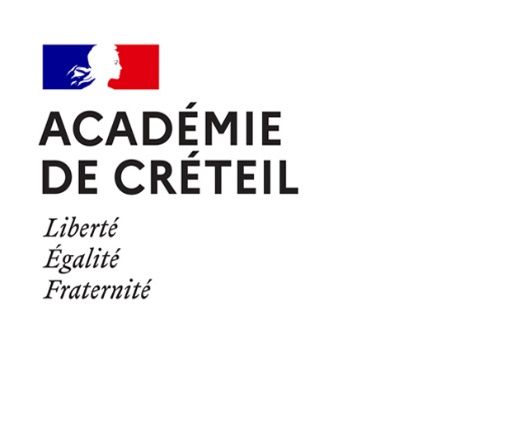 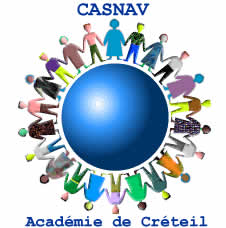 UPE2A lycéeInclusion des EANA2022-2023 / 2023-2024Bilan et projetÀ renvoyer pour le 05 avril 2023 : ce.casnav@ac-creteil.fr Nom et adresse de l’établissement : CoordonnéesBILAN 2022-2023Les lignes des tableaux ne correspondant pas à un nombre de disciplines attendu.Emploi du temps de l’UPE2A en 2022-2023 : total de ________ heuresJoindre l’emploi du temps de l’UPE2A(Pronote, UnDeuxTemps, ou toute autre application utilisée par le lycée)Inclusion des EANA en 2022-2023 : ______ heuresPROJET 2023-2024Les lignes des tableaux ne correspondant pas à un nombre de disciplines attendu.Emploi du temps de l’UPE2A en 2023-2024 : total de ________ heuresInclusion des EANA en 2023-2024 : ______ heuresLe cas échéant, éléments de commentaires et d’explication :NomAdresse mail académiqueTéléphoneProviseur : Adjoint :Professeur coordonnateur de l’UPE2A : Interlocuteur pour le projet 2022-23 : Interlocuteur pour le projet 2022-23 : Interlocuteur pour le projet 2022-23 : Interlocuteur pour le projet 2023-24 : Interlocuteur pour le projet 2023-24 : Interlocuteur pour le projet 2023-24 : DisciplinesClassesEnseignants (par groupe)Heures hebdomadairesDisciplineHeures hebdomadairesNom du professeurDisciplinesClassesEnseignants (par groupe)Heures hebdomadaires